MOHAMED SAFNAS CURRICULUM VITAEOBJECTIVESTo be part of your esteemed organization enabling me to achieve the company goal which are of paramount importance and wherein driving personal satisfaction by gaining optimum, expertise and function knowledge. EDUCATIONAL QUALIFICATIONS DIPLOMA IN AUTOCAD (OST CADD Centre (Kollupitya, Colombo-04)Drawing Entities.Modifying Commands.Annotating Drawings (Text & Dimensioning.)Parametric Drawing (Using Dimensional & Geometrical Constraints.)Using Layers to Effectively Organize the Drawing Entities.Assigning Object Properties through Layers.Hatching Utilities.Using Blocks, Tool Palettes & Design Centre.Increasing Productivity by the Use of Dynamic Blocks Attributed Blocks, External References, OLE, Etc.Preparing & Managing Layouts.Creating & Using Title Blocks, Templates.Plotting with Plot Styles.3D Modeling (Wireframe Models, Surface Models & Solid Models.)Use of Improved User Interface Features (Workspaces & Dashboard.)Solid Free-Form Design (Mesh Editing.)Generating 2D Drawings from the 3D Model.Producing Photo Realistic Perspective Images with Materials & Lighting.Setting 3D Views & Creating Motion Path Animations.DIPLOMA IN MICROSOFT OFFICE (British English and Technical Training Centre)Windows operating System XP, Vista up to latest versionMS Word 2003, 2007, 2013 up to latest versionMS Excel 2003, 2007, 2013 up to latest versionMS Power Point 2007, 2013 up to latest versionMS Access 2007, 2013 up to latest versionInternet and Email.DIPLOMA IN PHOTOSHOP (British English and Technical Training Centre)DIPLOMA IN AIRLINE FARES/ E TICKETING, GDS, RESERVATIONS, MARKETING, CARGO & AIRPORT OPERATION Course (Travel & Tourism IATA International Airline Ticketing Academy) From Deepal Perera.DIPLOMA IN AMADEUS FOUNDATION TRAINING Course at AMADEUS Training Centre, Galadari Hotel, Colombo.ACADEMIC QUALIFICATIONS G.C.E Ordinary Level Examination-2007.School Name: - AL-Falah Maha Vidiyalaya, Negombo, Srilanka.PERSONAL PROFILEDate of Birth                                  31/03/1991Nationality                                     SrilankanLanguage SpokenEnglish (Fluent)Arabic (Fair)Hindi (Fair)Malayalam (Intermediate)Sinhala (Fluent)Tamil (Fluent)Gender                                             MaleReligion                                           IslamCivil Status                                     SingleHobby                                              Reading Quran, Finding new version Software from Internet,                                                           Creating new Designs in 3D CAD and Sketches.PROFESSIONAL EXPERIENCE COMPANY AND EXPERIENCE DETAILS,Fashion Gate Family Shopping Mall (Negombo Srilanka) Designation - Sales Executive Period - Since December 2007 up to April 2009Duties and Responsibilities,Greeting and attending the customer.Aiming to achieve monthly or annual targets.Demonstrating and presenting products.Maintaining accurate records.Attending trade exhibitions, conferences and meetings.Reviewing sales performance.COMPANY AND EXPERIENCE DETAILS,Majestic City (Colombo Srilanka) Designation - Sales ExecutivePeriod - Since July 2009 up to April 2010COMPANY AND EXPERIENCE DETAILS,Choice Travels & Tours. (Colombo Srilanka)Designation — Ticketing ExecutivePeriod — Since June 2010 up to December of 2010.Duties and Responsibilities,Greetings to our Airline customers.Deal with customer complaints in a calm and professional manner always geared toward resolution Help check in baggage Assign seats for customers on the airline Responsible for ticket reservations, cancellations and alterations Contacting customers to inform them of flight cancellations and delaysMaintain quality control/satisfaction records and constantly seekingCOMPANY AND EXPERIENCE DETAILS,Technical Cadres Contracting Co (Doha Qatar)Designation — AutoCAD DraftsmanPeriod — Since April 2012 up to July of 2015Working under Supervision of,Mitsubishi CorporationLarsen & Toubro limited ECC DivisionElsewedy Cables Qatar W.L.LHyosung CorporationLS Cable & SystemNational Contracting Co.LTDPrismain Nexans ConsortiumSiemens ConsortiumDuties and Responsibilities,Preparing Trial pit reports with Topographical.Work under the Supervision of Engineers or Project Coordinator.Preparing Detail Cable Route Drawing for Excavation.Draft and prepare Layout Drawings of the given Structural, Components and Devices.Preparing Proposal Drawing for Horizontal Direction and Drilling. Preparing Road Crossing and Access Crossing.Preparing Schematic Bonding Diagram for Cable Jointing.Sectional view drawing for Approval of Existing Utilities.Preparing Profile Drawing for Excavation Cable Route.Modifying the Drawings as per Client Comments.Produce Draft Designs and Diagrams according to the given specifications.Preparing Trench As-build before Excavation.Preparing Preliminary As-build before final Submission.Preparing As-build drawing for final Submission.Preparing Route Marker Drawing as per Coordinate System.Assist and Coordinate with Designers and Engineers.Prepare Drawings and Diagrams for Electrical Devices and Installations.Collaborate with Designers, Constructors and Engineers on Projects.Calculate Dimensions and allowances with accurate Precision.SKILLS & ABILITIES Self-confidence.Quick Learner.Good Team Player.Self-Motivated PersonalityMaturityPerseverancePatienceExcellent interpersonal skillsCommercial awarenessIT skillsAND FAMILIAR WITHMEP (Mechanical, Electrical & Plumbing)Revit.3D Designing. Video Editing. Photo Editing.Job Seeker First Name / CV No: 1839042Click to send CV No & get contact details of candidate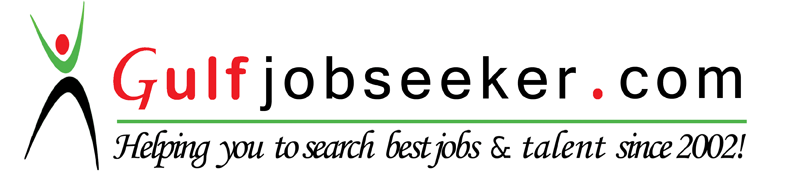 